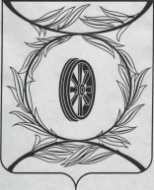 Челябинская областьСОБРАНИЕ ДЕПУТАТОВКАРТАЛИНСКОГО МУНИЦИПАЛЬНОГО РАЙОНАРЕШЕНИЕВ соответствии с частью 4 статьи 15 Федерального закона от 06.10.2003 года № 131-ФЗ  «Об общих принципах организации местного самоуправления в Российской Федерации»,  Положением о порядке заключения  соглашений между органами местного самоуправления  Карталинского муниципального района с органами местного самоуправления поселений, входящих в его состав, о передаче (принятии) части полномочий  по решению вопросов местного значения, утвержденным  Решением Собрания депутатов Карталинского муниципального района от   29 января  2015  года  №  802 (с изменениями от 31.01.2019г. №603), решением Совета депутатов Карталинского городского поселения от 15.12.2020 года № 22 «О передаче части полномочий по решению вопросов местного значения Карталинского городского поселения Карталинскому муниципальному району», Уставом Карталинского муниципального района,Собрание депутатов Карталинского муниципального района РЕШАЕТ:Муниципальному образованию Карталинский муниципальный район принять с 01 января 2021 года на срок полномочий Совета депутатов Карталинского городского поселения четвертого созыва часть полномочий по решению вопросов местного значения Карталинского городского поселения на 2021 год и на плановый период 2022 и 2023 года,  согласно Приложению.2. Финансовое обеспечение полномочий, указанных в Приложении, осуществлять в рамках переданных бюджету Карталинского муниципального района иных межбюджетных трансфертов, предусмотренных в составе бюджета Карталинского городского поселения на очередной финансовый год. 3. Муниципальному образованию Карталинский муниципальный район заключить с Муниципальным образованием Карталинское городское поселение Соглашения о передаче части полномочий, указанных в Приложении, за исключением полномочий по осуществлению внешнего муниципального финансового контроля.4. Собранию депутатов Карталинского муниципального района заключить с Советом депутатов Карталинского городского поселения Соглашение о передаче Контрольно-счетной палате Карталинского муниципального района полномочий по осуществлению внешнего муниципального финансового контроля.5. С момента вступления в законную силу настоящего решения, решение Собрания депутатов Карталинского муниципального района от 19.12.2019 года № 748 «О принятии части полномочий по решению вопросов местного значения Карталинского городского поселения Карталинским муниципальным районом» считать утратившим силу.6. Настоящее решение направить главе Карталинского муниципального района для подписания и опубликования в средствах массовой информации.7. Настоящее решение разместить в официальном сетевом издании администрации Карталинского муниципального района в сети Интернет (http://www.kartalyraion.ru).8. Настоящее решение вступает в силу с 01.01.2021 года.  Председатель Собрания депутатовКарталинского муниципального района 	                                         Е.Н. СлинкинГлава Карталинскогомуниципального района		                                                  А.Г. ВдовинПриложение  к решению Собрания  депутатов Карталинского муниципального районаот 24 декабря 2020 года № 48Расчет межбюджетных трансфертов по переданным полномочиям на 2021 год и плановый период 2020 и 2023 годовтыс. рублейот 24 декабря 2020 года № 48                         О принятии части полномочий по решению вопросов местного значения Карталинского городского поселения Карталинским муниципальным районом№ п/пПолномочия2021 год2022 год2023 годФинансовое управление Карталинского муниципального района911,20911,20911,201.Составление проекта бюджета поселения, исполнение бюджета поселения, составление отчета об исполнении бюджета поселения911,20911,20911,20Управление по имущественной и земельной политике Карталинского муниципального района2190,502190,502190,502.Владение, пользование имуществом, находящимся в муниципальной собственности поселения1600,001600,001600,003.Обеспечение выполнения работ, необходимых для создания искусственных земельных участков для нужд поселения, проведение открытого аукциона на право заключить договор о создании искусственного земельного участка в соответствии с федеральным законом295,30295,30295,304.Участие в соответствии с Федеральным законом от 24 июля 2007 года № 221-ФЗ «О государственном кадастре недвижимости» в выполнении комплексных кадастровых работ295,20295,20295,20Управление строительства, инфраструктуры и жилищно-коммунального хозяйства Карталинского муниципального района56055,3054096,7055942,605.Организация в границах поселения электро-, тепло-, газо- и водоснабжения населения, водоотведения, снабжения населения топливом в пределах полномочий, установленных законодательством Российской Федерации11660,1010660,1011660,106.Дорожная деятельность в отношении автомобильных дорог местного значения в границах населенных пунктов поселения и обеспечение безопасности дорожного движения на них, включая создание и обеспечение функционирования парковок (парковочных мест), осуществление муниципального контроля за сохранностью автомобильных дорог местного значения в границах населенных пунктов поселения, организация дорожного движения, а также осуществление иных полномочий в области использования автомобильных дорог и осуществления дорожной деятельности в соответствии с законодательством Российской Федерации22436,0022927,9023071,007.Обеспечение проживающих в поселении и нуждающихся в жилых помещениях малоимущих граждан жилыми помещениями, организация строительства и содержания муниципального жилищного фонда, создание условий для жилищного строительства, осуществление муниципального жилищного контроля, а также иных полномочий органов местного самоуправления в соответствии с жилищным законодательством260,10260,10260,108.Создание условий для предоставления транспортных услуг населению и организация транспортного обслуживания населения в границах поселения260,10260,10260,109Создание условий для обеспечения жителей поселения услугами связи и бытового обслуживания1360,101360,101360,1010Участие в организации деятельности по накоплению (в том числе раздельному накоплению) и транспортированию твердых коммунальных отходов260,10260,10260,1011Разработка правил благоустройства территории поселения, осуществление контроля за их соблюдением, организация благоустройства территории поселения в соответствии с указанными правилами, а также организация использования, охраны, защиты, воспроизводства городских лесов, лесов особо охраняемых природных территорий, расположенных в границах населенных пунктов поселения18378,4016927,9017630,7012Разработка генеральных планов поселения, правил землепользования и застройки, разработка подготовленной на основе генеральных планов поселения документации по планировке территории, выдача градостроительного плана земельного участка, расположенного в границах поселения, выдача разрешений на строительство (за исключением случаев, предусмотренных Градостроительным кодексом Российской Федерации, иными федеральными законами), разрешений на ввод объектов в эксплуатацию при осуществлении строительства, реконструкции объектов капитального строительства, расположенных на территории поселения, разработка местных нормативов градостроительного проектирования поселений, резервирование земель и изъятие земельных участков в границах поселения для муниципальных нужд, осуществление муниципального земельного контроля в границах поселения, осуществление в случаях, предусмотренных Градостроительным кодексом Российской Федерации, осмотров зданий, сооружений и выдача рекомендаций об устранении выявленных в ходе таких осмотров нарушений, направление уведомления о соответствии указанных в уведомлении о планируемых строительстве или реконструкции объекта индивидуального жилищного строительства или садового дома (далее - уведомление о планируемом строительстве) параметров объекта индивидуального жилищного строительства или садового дома установленным параметрам и допустимости размещения объекта индивидуального жилищного строительства или садового дома на земельном участке, уведомления о несоответствии указанных в уведомлении о планируемом строительстве параметров объекта индивидуального жилищного строительства или садового дома установленным параметрам и (или) недопустимости размещения объекта индивидуального жилищного строительства или садового дома на земельном участке, уведомления о соответствии или несоответствии построенных или реконструированных объекта индивидуального жилищного строительства или садового дома требованиям законодательства о градостроительной деятельности при строительстве или реконструкции объектов индивидуального жилищного строительства или садовых домов на земельных участках, расположенных на территориях поселений, принятие в соответствии с гражданским законодательством Российской Федерации решения о сносе самовольной постройки, решения о сносе самовольной постройки или ее приведении в соответствие с предельными параметрами разрешенного строительства, реконструкции объектов капитального строительства, установленными правилами землепользования и застройки, документацией по планировке территории, или обязательными требованиями к параметрам объектов капитального строительства, установленными федеральными законами (далее также - приведение в соответствие с установленными требованиями), решения об изъятии земельного участка, не используемого по целевому назначению или используемого с нарушением законодательства Российской Федерации, осуществление сноса самовольной постройки или ее приведения в соответствие с установленными требованиями в случаях, предусмотренных Градостроительным кодексом Российской Федерации660,10660,10660,1013Присвоение адресов объектам адресации, изменение, аннулирование адресов, присвоение наименований элементам улично-дорожной сети (за исключением автомобильных дорог федерального значения, автомобильных дорог регионального или межмуниципального значения, местного значения муниципального района), наименований элементам планировочной структуры в границах поселения, изменение, аннулирование таких наименований, размещение информации в государственном адресном реестре260,10260,10260,1014Организация ритуальных услуг и содержание мест захоронения260,10260,10260,1015Осуществление в ценовых зонах теплоснабжения муниципального контроля за выполнением единой теплоснабжающей организацией мероприятий по строительству, реконструкции и (или) модернизации объектов теплоснабжения, необходимых для развития, повышения надежности и энергетической эффективности системы теплоснабжения и определенных для нее в схеме теплоснабжения в пределах полномочий, установленных Федеральным законом "О теплоснабжении"260,10260,10260,10Администрация Карталинского муниципального района2150,302150,302150,3016Участие в профилактике терроризма и экстремизма, а также в минимизации и (или) ликвидации последствий проявлений терроризма и экстремизма в границах поселения294,30294,30294,3017Участие в предупреждении и ликвидации последствий чрезвычайных ситуаций в границах поселения94,4094,4094,4018Обеспечение первичных мер пожарной безопасности в границах населенных пунктов поселения434,40434,40434,40б/нСоздание условий для обеспечения жителей поселения услугами общественного питания, торговли94,4094,4094,4019Создание условий для массового отдыха жителей поселения и организация обустройства мест массового отдыха населения, включая обеспечение свободного доступа граждан к водным объектам общего пользования и их береговым полосам94,4094,4094,4020Формирование архивных фондов поселения94,4094,4094,4021Организация и осуществление мероприятий по территориальной обороне и гражданской обороне, защите населения и территории поселения от чрезвычайных ситуаций природного и техногенного характера94,4094,4094,4022Создание, содержание и организация деятельности аварийно-спасательных служб и (или) аварийно-спасательных формирований на территории поселения94,4094,4094,4023Осуществление мероприятий по обеспечению безопасности людей на водных объектах, охране их жизни и здоровья94,4094,4094,4024Создание, развитие и обеспечение охраны лечебно-оздоровительных местностей и курортов местного значения на территории поселения, а также осуществление муниципального контроля в области использования и охраны особо охраняемых природных территорий местного значения94,4094,4094,4025Содействие в развитии сельскохозяйственного производства, создание условий для развития малого и среднего предпринимательства194,40194,40194,4026Осуществление в пределах, установленных водным законодательством Российской Федерации, полномочий собственника водных объектов, информирование населения об ограничениях их использования94,4094,4094,4027Предоставление помещения для работы на обслуживаемом административном участке поселения сотруднику, замещающему должность участкового уполномоченного полиции94,4094,4094,4028Осуществление муниципального лесного контроля94,4094,4094,4029Оказание поддержки гражданам и их объединениям, участвующим в охране общественного порядка, создание условий для деятельности народных дружин94,4094,4094,4030Осуществление мер по противодействию коррупции в границах поселения94,4094,4094,40Управление по делам культуры и спорта Карталинского муниципального района21240,1021240,1021240,1031Создание условий для реализации мер, направленных на укрепление межнационального и межконфессионального согласия, сохранение и развитие языков и культуры народов Российской Федерации, проживающих на территории поселения, социальную и культурную адаптацию мигрантов, профилактику межнациональных (межэтнических) конфликтов342,40342,40342,4032Сохранение, использование и популяризация объектов культурного наследия (памятников истории и культуры), находящихся в собственности поселения, охрана объектов культурного наследия (памятников истории и культуры) местного (муниципального) значения, расположенных на территории поселения342,50342,50342,5033Создание условий для развития местного традиционного народного художественного творчества, участие в сохранении, возрождении и развитии народных художественных промыслов в поселении362,50362,50362,5034Организация библиотечного обслуживания населения, комплектование и обеспечение сохранности библиотечных фондов библиотек поселения2791,802791,802791,8035Создание условий для организации досуга и обеспечения жителей поселения услугами организаций культуры16771,5016771,5016771,5036Обеспечение условий для развития на территории поселения физической культуры, школьного спорта и массового спорта, организация проведения официальных физкультурно-оздоровительных и спортивных мероприятий поселения629,40629,40629,40Управление образования Карталинского муниципального района350,00350,00350,0037Организация и осуществление мероприятий по работе с детьми и молодежью в поселении350,00350,00350,00Управление социальной защиты населения Карталинского муниципального района Челябинской области1080,001080,001080,0038Оказание поддержки социально ориентированным некоммерческим организациям в пределах полномочий, установленных статьями 31.1 и 31.3 Федерального закона от 12 января 1996 года № 7-ФЗ «О некоммерческих организациях»60,0060,0060,0038.1социальная поддержка населения1020,001020,001020,00Контрольно-счетная палата Карталинского муниципального района204,40204,40204,40б/нОсуществление контроля за исполнением бюджета204,40204,40204,40Всего:84181,8082223,2084069,10